ФИЗИКАФИЗИКАДАН СЫНАҚ АЯҚТАЛДЫНұсқау: Сізге берілген бес жауап нұсқасынан бір дұрыс жауапты таңдауға арналған тапсырмалар беріледі. Таңдаған жауапты жауап парағындағы сәйкес орынға, дөңгелекшені толық бояу арқылы белгілеу қажет. 1. Қатаңдығы  Н/м серіппе серпімділік күшінің әсерінен 3 см-ге ұзарады. Созылған серіппенің потенциалдық энергиясыA) 90 ДжB) 80 ДжC) 70 ДжD) 50 ДжE) 60 Дж 2. Физикалық скаляр шамаA) күшB) үдеуіC) жолD) жылдамдықE) орын ауыстыру 3. Жай механизмге жататыныA) велосипедB) блокC) электр двигателіD) қозғалтқышE) автомобиль 4. Менделеев-Клапейрон теңдеуіA) B) C) D) E)  5. Зат мөлшерінің формуласыA) М·NАB) C) D) E)  6. Вакуумдық диодтағы  электр тогын тасымалдаушыларA) протондар мен нейтрондарB) электрондарC) оң және теріс иондарD) еркін электрондар мен иондарE) электрондар мен протондар 7. Мұхит тереңіндегі екі сүңгуір қайық арасында радиобайланыс болмауының себебі, радиотолқындар судаA) шағылады B) сынадыC) жұтыладыD) баяу тарайдыE) қабаттасады 8. Диэлектриктің салыстырмалы диэлектрлік өтімділігіA) = B) = C) = D) = -  E) =   9. Жарықтың шағылу заңы (жарықтың сәулесінің -түсу бұрышы, -шағылу бұрышы, -сыну бұрышы)A) α = βB) α < βC) α = γD) α < γE) α > γ10. Электр тізбегі төрт шамнан тұрады. Олардың тізбектей жалғанғаны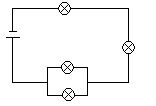 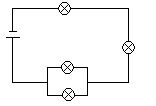 A) 1, 2 және 3B) 2 және 3C) төртеуі деD) 1 және 2E) 1 және 411. Ғарышкеменің Жер бетінен жердің 9RЖ қашықтығына алыстағандағы, жерге тартылыс күші A) 9 есе кемиді. B) 100 есе кемиді. C) 10 есе кемиді. D) 10 есе артады. E) 100 есе артады. 12. Карно циклі бойынша жұмыс істейтін идеал жылу машинаның ПӘК-і 60%. Жұмыстық дененің қозғалтқыштан алған мен тоңазытқышқа берген жылу мөлшерінің қатынасыA) Q1 = 0,4Q2B) Q1 = 1,7Q2C) Q1 = Q2D) Q1 = 0,6Q2E) Q1 = 2,5Q213. Фокус аралығы 12 см шашыратқыш линзадан дене кескіні 9 см қашықтықта алынса, дененің кескіннің сызықты ұлғайтуыA) 0,5B) 0,25C) 0,72D) 0,4E) 0,0514. Бір энергетикалық күйден екінші энергетикалық күйге өткенде атомның энергиясы  Дж-ға азайды. Шығарылған фотонның толқын ұзындығы (; )A)  B)  C)  D)  E)  15. Массасы 4 кг болат білеушені қыздырғанда 0,2 МДж энергия жұмсалады. Егер дененің бастапқы температурасы t0 = 10°С болса, соңғы температурасы (с = 500 Дж/кг ∙ °С)A) 110ºСB) 100ºСC) 220ºСD) 150ºСE) 200ºС16. Сыйымдылығы 60 нФ конденсатор 10 кВ кернеуге зарядталған. 4 см-ге созылған серіппенің потенциалдық энергиясы конденсатордың электр өрісінің энергиясымен бірдей болу үшін қажетті серіппенің қатаңдығыA) 3750 Н/мB) 375 Н/мC) 15 мН/мD) 3,75 Н/мE) 15 мкН/м17. Ұзындығы 60 см математикалық маятник жібін, 45 см-ге  кемітсек, оның тербеліс периоды A) 75%-ке артадыB) 75%-ке кемидіC) 50%-ке артадыD) 25%-ке артадыE) 50%-ке кемиді18. Универсал газ тұрақтысының физикалық мағынасыA) мөлшері 1 моль идеал газды изобаралық жолымен 1 К-ге қыздыруға қажетті жұмысB) мөлшері 1 моль идеал газды изохоралық жолымен 1 К-ге қыздыруға қажетті жұмысC) мөлшері 1 моль идеал газды изотермиялық жолымен 1 К-ге қыздыруға қажетті жұмысD) мөлшері 1 моль идеал газды изобаралық жолымен 1 К-ге қыздыруға қажетті жылу мөлшеріE) мөлшері 1 моль идеал газды изотермиялық жолымен 1 К-ге қыздыруға қажетті жылу мөлшері19. Жылдамдығы 106 м/с α-бөлшек индукциясы 0,3 Тл біртекті магнит өрісіне индукция сызықтарына перпендикуляр енеді. Бөлшектің  шеңберді айналу периоды (mα = 6,68∙10-, qα = 3,2∙10-19 Кл) A) ≈4,4∙10-7 сB) ≈6,5∙10-7 сC) ≈6 сD) ≈6,5∙10-14 сE) ≈7 с20. Қараңғыда көп болған адамның көзі жаттыққан соң, сәуле толқындарының ұзындығы 500 нм, ал қуаты 2,1·10-17 Вт жарық қабылдайды. Көздің торына 1 с-та түскен фотондар саны   (с = 3·108м/с; h = 6,62·10-34Дж·с) A) 53B) 560C) 204D) 80E) 85Нұсқау: Сізге бір немесе бірнеше дұрыс жауабы бар тапсырмалар беріледі. Таңдаған жауапты жауап парағындағы берілген пәнге сәйкес орынға, дөңгелекшені толық бояу арқылы белгілеу қажет.Бір немесе бірнеше дұрыс жауабы бар тест тапсырмаларында дұрыс жауаптар саны үшеуден аспайды.21. Массасы 30 мг тамшы 2,5 км биіктен Жер бетіне жеткенге дейін ауырлық күшінің жұмысы (g=10м/с2) A) 0,3 кДжB) 300 ДжC) 7,5 кДжD) 7500 ДжE) 0,75 ДжF) 750 ДжG) 0,03 кДжH) 750·10-3 Дж22. Бірінші және екінші ғарыштық жылдамдық(-тар) мәніA) ≈7,9 км/сB) ≈15 км/сC) ≈17,6 км/сD) ≈18,1 км/сE) ≈11,2 км/сF) ≈16,7 км/сG) ≈16,2 км/сH) ≈9 км/с23. Егер денеге басқа денелер әсер етпесе, инерция заңына сәйкес A) кемімелі қозғаладыB) теңайнымалы қозғаладыC) бірқалыпсыз қозғаладыD) қисықсызықты қозғаладыE) шеңбер бойымен қозғаладыF) үдемелі қозғаладыG) түзу бойымен бірқалыпты қозғаладыH) тыныштық күйін сақтайды24. Көлемі 500 см3, температурасы 27оС, массасы 0,9 г сутегі газының қысымы   (R = 8,31 Дж/моль·К, =2∙10-3 кг/моль) A) ≈3,2 МПаB) ≈3,2106 ПаC) ≈6,2106 ПаD) ≈7,2106 ПаE) ≈2,2 МПаF) ≈2,2106 ПаG) ≈4,2106 ПаH) ≈5,2 МПа 25. Баллондағы 20 моль газ молекулаларының саны A) 2·1026 B) 2,4·1024 C) 120·1023D) 200·1023 E) 0,24·10 26F) 2,4·1025 G) 12·10 24H) 1,2·1023 26. Біратомды идеал газ көлемінің 2 есе артуымен қатар оның молекулаларының орташа кинетикалық энергиясының 4 есе артуы нәтижесінде газ қысымының өзгеруіA) 6 есе артадыB) 4 есе артадыC) 800 % артадыD) 2 есе артадыE) 400 % артадыF) 8 есе артадыG) 100 % артадыH) 200 % артады27. Индукциясы 1,5 Тл біртекті магнит өрісінде ұзындығы  болатын өткізгіштен 10 А ток күші өтіп жатыр. Өткізгіш әртүрлі жағдайда орналастырылған болса, әсер ететін күштің ең үлкен және ең кіші мән(-дер)іA) 7,5 НB) 8,5 НC) 0D) 12,1 НE) 15 НF) 4 НG) 9 НH) 6 Н28. Ауданы 20 см2 контур индукциясы 2 Тл болатын біртекті магнит өрісіне орналастырылған. Егер контур жазықтығына жүргізілген нормаль мен индукция векторының арасындағы бұрыш 60о болса, контурдан өтетін магнит ағыны ()A) 0,02 ВбB) 0,002 ВбC) 2 мВбD) 210-4 ВбE) 0,2 мВбF) 210-2 ВбG) 210-3 ВбH) 0,0002 Вб29. Электр тізбегінің A және B нүктелерінің арасындағы жалпы кедергі(-лер)A) RB)  RC) 5RD) 2 RE)  RF)  RG)  RH) 10 R30. ПӘК-і 30% болатын АЭС-тің қуаты 54 МВт. Тәулігіне тұтынатын уран-235 изотопының массасы (Уранның бір ядросы ыдырағанда 200 МэВ энергия бөлінеді; Nмоль-1 ; М=235·10-3 кг/моль; 1 эВ=1,6·10-19 Дж) A) ≈455 гB) ≈412 гC) ≈255 гD) ≈312 гE) ≈311 гF) ≈300 гG) ≈190 гH) ≈400 г